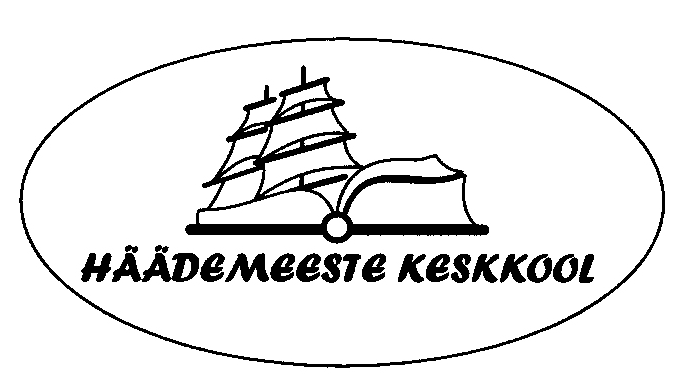 		Kui Sa soovid töötada koolis, kus on väga toredad inimesed, kus hoitakse au sees traditsioone, aga mis on avatud ka uuele ning mis asub looduslikult kaunis kohas mere kaldal, siis tule Häädemeeste kooli:informaatika õpetajaks (osalise koormusega)tehnoloogia õpetajaks (osalise koormusega)(tööle asumise aeg august 2018)Kandidaadilt ootame:vastavust kvalifikatsiooninõuetele;soovi ja valmisolekut töötada õpetajana, kes loob õpilastele motiveeriva õpikeskkonna ning toetab õpilaste arengut;tahet kooli arengus kaasa rääkida. Avaldus, CV, motivatsioonikiri ja kvalifikatsiooni tõendavate dokumentide koopiad palume saata hiljemalt 31. mail 2018 aadressil aule.kink@haademeeste.edu.ee   Küsimuste korral palun helista telefonil +372 52 69 104